An Institution of Opportunity: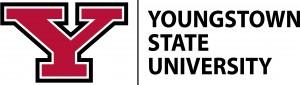 YSU inspires individuals, enhances futures, and enriches lives.Academic Senate AgendaWednesday, December 6, 2023 at 4:00 P.M.Debartolo Hall, Room 132 [4:00 PM] Call to Order/Certification of Quorum[4:02 PM] Approval of Agenda[4:04 PM] Approval of Recording (as minutes) from November 1, 2023 (Recording is located at the following URL: https://ysu.edu/academic-senate/meeting-agendas-minutes) [4:05 PM] Senate Executive Committee Report – Dr Martha Pallante, Senate Chair[4:10 PM] Senate Committee Reports a. Undergraduate Curriculum Committee Report (Informational) – Dr Thomas Wakefieldb. Design Committee Report (Informational) – Dr Johnathan Farrisc. General Education Committee Report (Informational)– Dr Adam Earnheardt[4:20 PM] Old Business [4:20 PM] New Business YSU-AP UG Initiative – Dr Patrick BatemanStudent Course Feedback/Teaching and Leaning Committee – Dr Cary WechtDiscuss the outcome of the Faculty Senate Caucus regarding the YSU Presidential Search (3 resolutions to be presented)– Dr Amanda FehlbaumResponse to Resolution on Censure – Dr Chet Cooper[5:00 PM] AdjournmentNext Meeting of the Academic Senate:February 7, 2024 at 4:00 PMDebartolo Hall, Room 132